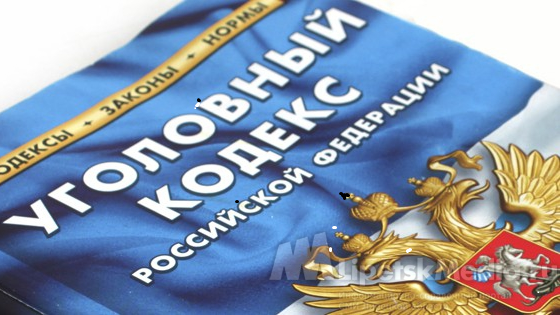 Об уголовной ответственности, предусмотренной главой 18 Уголовного кодекса Российской Федерации           В соответствии с Конституцией РФ каждому человеку и гражданину гарантируется защита его прав и свобод, в том числе права на половую свободу и половую неприкосновенность. Крайне распространенными в последнее время являются посягательства на   половую неприкосновенность несовершеннолетних, посредством совершения в отношении них половых преступлений,  предусмотренных гл. 18  Уголовного кодекса Российской Федерации.           Все преступления против половой неприкосновенности и половой свободы личности классифицируются следующим образом:1. Преступления, совершаемые насильственными способами (либо сопряженные с насилием). К ним относятся:изнасилование (ст. 131 УК РФ),насилие (насильственные действия) сексуального характера (ст. 132 УК РФ),понуждение к действиям сексуального характера (ст. 133 УК РФ).2. Преступления, состоящие в грубом нарушении половой морали совершеннолетними по отношению к лицам молодого возраста. К ним относятся:половое сношение и иные действия сексуального характера с лицом, не достигшим 16-летнего возраста (ст. 134 УК РФ);развратные действия (ст. 135 УК РФ).Все преступления, предусмотренные главой 18 Уголовного кодекса Российской Федерации, являются тяжкими, срок наказание за их совершение устанавливается от 8 лет лишения свободы до пожизненного лишения свободы.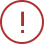              Действующее законодательство, в том числе и уголовное, называет гражданина малолетним до достижения им 14-летнего возраста, но сексуальная неприкосновенность, в соответствии с УК РФ, сохраняется до 16 лет – именно до этого времени ребенок в силу своих физиологических особенностей не способен в полной мере выполнять половые функции.            Поэтому, при  вступлении в интимную связь с половым партнером важно ознакомится с его истинным возрастом, потому что,   как бы несильны были чувства между двумя людьми,  любые сексуальные контакты (действия), даже не предусматривающие насилия и совершения полового акта (произошедшие по обоюдному согласию), с лицом младше 16 лет в России запрещены на уровне Уголовного кодекса.Территориальная комиссия по делам несовершеннолетнихи защите их прав администрации Белоярского  района